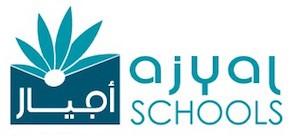 اسم الطالب:_______________________________________الصف/الشعبة:__________________رقم ID_______إن سلامة طفلك أمر بالغ الأهمية بالنسبة لنا في مدرسة أجيال الدولية. يرجى تزويدنا بـأسماء 5 أشخاص مفوضين (بما في ذلك أولياء الأمور)  باصطحاب الطالب  من المدرسة.الكلمة السرية في حالة الطوارئ: ________________________________________________________________إذا اتصلت بالمدرسة و طلبت أن يذهب الطالب مع شخص غير مصرح له ، فيجب إعطاء الكلمة السرية أعلاه الخاصة بك وللطالب للتأكد من أنك على الجانب الآخر من الهاتف. يرجى ملاحظة بأنه إذا كان الاتصال من غير رقم هاتفك المحمول - إنها كلمة يمكنك تذكرها عندما نحتاج إلى إثبات ما إذا كنت أحد الوالدين أم لا. سيُطلب منك قول كلمة المرور هذه كلما اتصلت ، لذا يرجى التأكد من أنها شيء ستتذكره ويجب أن تشاركها فقط مع من تثق بهم.يرجى ملاحظة أن أي شخص يصطحب الطالب لأول مرة ، يجب أن يكون لديه هوية تثبت أنه الشخص المخول أعلاه. إذا كنت ترغب في إضافة شخص آخر إلى القائمة أو إزالة شخص ما من القائمة المعتمدة ، فسيلزم إرسال بريد إلكتروني (من البريد الإلكتروني الخاص بالوالد الموجود في ملفنا) حتى يتم التغيير. الرسائل الهاتفية ليست كافية ما لم يتم إعطاء كلمة المرور الخاصة بك.نعدكم أنلن نعطي أي شخص التفاصيل المذكورة أعلاه.لن نسمح لأي شخص ليس موجودًا في القائمة أعلاه باصطحاب الطالب(ما لم تكن قد ذكرت كتابةً أو اتصلت بالمدرسة باستخدام كلمة المرور الخاصة بك).أنا :____________________________________________________________________________________ولي أمر  الطالب:____________________________________________________الصف/الشعبة________________ أقر أن جميع المعلومات المذكورة أعلاه صحيحة ودقيقة وأنا أتحمل المسؤولية الكاملة عن أي معلومات مفقودة وغير دقيقة وغير محدثة حول الشخص المصرح له باستلام طفلي.التوقيع: _____________________________________________التاريخ: ______________________________الاسمالعلاقة مع الطالبرقم الهاتف الجوالعنوان البريد الالكتروني